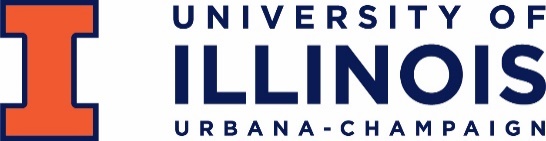 Report to the Senate Educational Policy Committee 
of a Change to Non-Direct Admission Statusfor a Degree or Major 
Non-Direct Admission Designated Program (previously “Permanent Suspension”) – A graduate program that does not directly admit students. For example, the program may exist to award a degree to students who are not able to complete the requirements for their original program, but who have met the requirements for the Non-Direct Admission Designated Program.  Once completed, please upload this as part of a CIM Program revision online. If you have questions, please email Brooke Newell (bsnewell@illinois.edu).Suspension of Admission in order to Eliminate or Replace a Program – To phase down and eliminate a program. This is not the appropriate form. Please complete a phase down/elimination in the CIM P online system. Temporary Suspension – To temporarily suspend admission to a program for a semester, year, or more. This is not the appropriate form. Please fill out the Temporarily Suspend Admission form.  
PROGRAM INFORMATION
Official Program Name (Example: Management: Technology Management, MS):What governance process was used to make this decision?
Have students been accepted, but not yet matriculated into the program?
How many students are currently enrolled in the program? 
If students are currently enrolled in the program, does this change to Non-Direct Admission status affect them?
Please list any other Non-Direct Admission programs in your department:INSTRUCTIONAL RESOURCESDoes this change affect any other units on campus?  Yes   /   No      
If yes, please explain. Please attach your communication with the affected units to this proposal as an appendix (required). Does this change affect students outside of the unit?    Yes   /   No      
If yes, please explain.Catalog Page Text: The text below will appear on the Academic Catalog page unless the sponsoring unit needs alternative text. If that is the case, provide the text below.This program is not accepting applications.  Students already admitted to the program will continue under the current requirements [insert hyperlink].   
